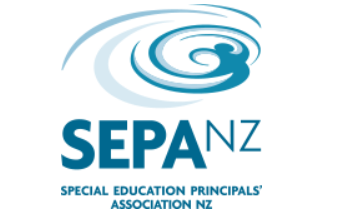 DAY ONE Thursday 3/11/22, 8:45am– 10:00amSession 1House Keeping | Matt TofiaWelcome | SEPAnz President - Shirley JonesSpeaker | Associate Minister of Education                   Hon. Jan TinettiMorning Tea Novotel10:30 am – 12pmSession 2Leading Learning – Ruthless with Standards, Gracious with people | Keith Vaughan.  Keith facilitates training courses by challenging thinking - questioning why we do things is very important within any learning context. This focus on learning came about through 15 years of teaching at secondary school level. After leaving teaching Keith embarked on a Masters in Adult Education with a focus on adult learning in the workplace.LunchNovotel12:45pm – 2:15pmSession 3Leading Learning – Keith VaughanNovotel2:30pm – 5pmSession 4Mystery eventAfternoon tea will be served at eventConference Dinner 7pm in the meeting roomBand will be performing – be ready to danceMysteryDAY TWO Friday 4/11/22, 9am– 10:00am9am– 10:00amSession 1Acknowledgement of Life membership | Led by SEPAnz president Shirley JonesTeacher aide centralised funding – Trudi BrocasMorning Tea Novotel10:30am – 12pm10:30am – 12pmSession 2Cultural Leadership | Dr Hana O’ReaganKia Tika te tapapa - ka tika te tipu; When the seed bed is right - the plants will grow.Hana is the Tumu Whakarae - CEO of CORE Education. She has worked in the areas of language revitalisation, identity and cultural development, te reo Māori and education for over 25 years. Hana’s passion for education and community, history and equity has resulted in a career committed to working with organisations, businesses and individuals to support and enhance positive outcomes for learners and whānau.LunchNovotel1pm – 2:30 pm1pm – 2:30 pmSession 3Annual Meeting NZEI report | Trudi BrocasIntroduce the national executive Conference is closedNovotel